2010年四川公务员考试《行测》真题及解析第一部分  常识判断 1.世界上最长的运河京杭大运河沟通了（）大水系。A.黄河、长江两B.海河、黄河、长江三C.黄河、淮河、长江、钱塘江四D.海河、黄河、淮河、长江、钱塘江五2.下列标志性建筑中，不属于世博会会场展馆的是（）。A.法国巴黎埃菲尔铁塔B.比利时布鲁塞尔原子球博物馆C.意大利比萨城比萨斜塔D.美国西雅图太空针塔3.2009年11月25日至12月6日，小王在加拿大旅游，发现当地不少勇士佩戴白丝带，这表示（）。A.反对对妇女的暴力B.对恐怖主义者的抗议和对受害者的哀悼C.勇于承担对家庭的责任D.坚持对婚姻的忠诚4.抗生素主要是针对（）的。A.感冒B.发烧C.传染病D.细菌感染5.下列图案中，不属于国际志愿者组织及大型活动志愿者标志图案的是（）。A.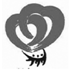 B.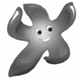 C.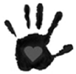 D.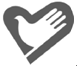 第二部分  言语理解与表达6.中国、印度、巴西、南非等发展中国家主动采取了减排措施，为促进哥本哈根会议取得积极成果发挥了积极的_______作用。
填入划横线处最恰当的一项是（）。A.指导性B.战略性C.战术性D.建设性7.当前DNA基础的测度方法使科学家排除了外星球生命形式并非起源自地球的可能性。这_______着科学家期望外星生命能够具有与地球任何已知有机生命完全不同的DNA结构。
填入划横线处最恰当的一项是（）。A.预示B.标志C.意味D.暗示8.为了抵御金融危机，各国政府共同放松信贷、降低利率、发行货币。就是为了加大流动性，满足资本盈利的要求。可是，这无疑是种_______的方法，因为，资本在获得利润满足后必然把更大的危机丢给了社会。
填入划横线处最恰当的一项是（）。A.饮鸩止渴B.亡羊补牢C.杀鸡取卵D.竭泽而渔9.真正的社会主义法治国家，应是以社会为本位，以社会至上，_______要建立法治国家，_______要形成法治社会。
填入划横线处最恰当的一项是（）。A.既又B.一面一面C.既然那么D.不只更10.事实上，尺度如果把握不好，正当的新闻舆论监督也可能转化为不当的新闻审判。为此，我们有必要_______新闻媒体的职责与定位，避免新闻对司法活动的过度_______，从而形成正常的新闻舆论氛围。
填入划横线处最恰当的一项是（）。A.厘清干涉B.厘清干预C.理清干涉D.理清干预11.在金融危机下，税务人员并不知道每个企业的资金链到底有多_______，能够承受起多大的_______。
填入划横线处最恰当的一项是（）。A.脆弱风吹草动B.牢固大起大落C.强韧风吹草动D.稳固暴风骤雨12.只有_______中国历史的人才会知道，自南北朝以来日益兴盛的佛教，特别是经过武则天的_______以后，才真正达到了发展的最高峰。
填入划横线处最恰当的一项是（）。A.熟习扶持B.熟悉扶持C.熟悉扶植D.熟习扶植13.蝶，是一个_______的名字，如昙花，如流星，生命在破茧后的几天里_______。但有时生命的消亡并不意味着精神的_______，就像蝶，它们会成为庄生梦里的化身，会传送梁祝生死不渝的约定。
填入划横线处最恰当的一项是（）。A.虚幻一闪而逝幻灭B.震憾倏忽而逝泯灭C.感动转瞬即逝消灭D.惊艳匆匆而逝毁灭14.风暴过后，我们如果发现市场经济最坚定的_______在亚洲，也无需惊讶。发生于上个世纪末的亚洲金融危机使得这个大洲_______，它们已经从这些经历中学到_______的重要性，已经学会更加成熟地处理和应对全球化的各种问题。
填入划横线处最恰当的一项是（）。A.基础化险为夷防患未然B.拥趸因祸得福未雨绸缪C.柱石反败为胜有备无患D.支柱转危为安谋敌未动15.启蒙意味着告别闭塞和蒙昧，走向_______，启蒙的核心在于对理性的运用和_______。启蒙思想家相信宇宙的合理、秩序与可知，并据此对知识、国家、社会以及人伦进行合理而有序的_______。
填入划横线处最恰当的一项是（）。A.文明赞美重建B.聪明显现重塑C.光明向往重组D.开明张扬重构16.下列语句中，
有语病的一项是（）。A.我国企业职工养老保险制度不断完善，各省已全部出台养老保险省级统筹办法B.“电荒”隐忧的背后不是表现供求关系，而是煤电价格形成机制的反应。C.地铁网络正在逐渐完善，硬件是达到了世界先进水平，而软件服务与世界先进水平差距太大D.我们要号召更多社会人士关注慈善事业，为爱心活动贡献一份力量17.下列语句中，
有语病的一项是（）。A.科举制度从隋朝确立以来，内容逐步充实丰富，成为中国封建社会最主要的文官选拨制度，对中古以来的历史影响深远B.元朝统一天下以后，把百姓分为蒙古人、色目人、汉人、南人四等。从此对这四等人实行有区别的民族对待和统治政策C.由老子、庄子开创的道家学派与懦家学派一样，共同构成中国传统文化和哲学思想体系的两座不可或缺的基石D.所谓纪传体方法，即以记人为主体的历史叙述方法，《史记》的作者司马迁用这种方法开创了以往编年体历史体例以外的新天地18.下列语句中，没有语句的一项是（）。A.海盗利用赎金在自己的小型船上购买和安装了高速马达和全球定位系统等高性能设备B.如果朝鲜问题非得通过军事手段来解决，这无疑将会给整个东北亚地区带来灾难性后果C.冷战结束后，国际关系的前景在苏联共产主义大厦倒塌的黄昏里露出了一缕微弱的曙光D.中国汽车市场是世界上发展最快的国家之一，问题是现在中国的汽车企业非常分散，不能形成有效的竞争力19.下列语句中，
有语病的一项是（）。A.为了遏制官员子女腐败的现象不再发生，中央政府新近出台了一系列的规定B.由于往往陷于发展速度与规模的单一追求，一些城市已经破坏了原生态之美C.随着京广、京沪高速铁路等即将竣工通车，我国必将很快迎来一个高铁时代D.作为全球最畅销的教科书之一，哈耶克的著作《经济学》影响了整整一代人20.下列语句中，
有语病的一项是（）。A.据专家们介绍，占地17亩的成都博物馆将与天府广场区域周边建筑风格相融合，具有传统、时尚的成都特色B.《中共党建辞典》已经收录了“网络反腐”的词条，这表明我党正积极探索利用网络反腐，监督官员廉治自律C.从第一声啼哭开始，眼泪便成为成长道路上不可或缺的点缀，心灵创伤、肉体疼痛等原因都可能使人落泪D.关于给乙肝病毒携带者颁发健康证的问题，国家相关文件从理论和政策两方面作了明确的规定和详细的说明21.下列语句中，
成语使用错误的一项是（）。A.专家指出，大盘近期在海外市场连续震荡，使一度处于低迷状态的指数基金雪上加霜B.许多老年人都喜欢告诫年轻人，做事情应该虚心听取他人的意见，千万不能善自为谋C.这次意大利总理贝卢斯科尼遭袭事件，使得意大利内阁重组的前景再一次成为海市蜃楼D.2009年“时尚先生”古力在上个世纪末就名噪一时，成为中、日、韩围棋界中的风云人物22.下列语句中，没有语病的一项是（）。A.中国人不受喝牛奶的原因主要是人们的饮食习惯还没有进行相应地改善所致B.巴基斯坦、伊拉克地区连日发生多起武装冲突，当地各大医院药品非常奇缺C.人们担心，迟早出现的克隆人将从根本上改变人类数百万年的两性生殖方式D.翻开经济发展的历史，人们会发现经济衰退往往总是会与经济泡沫同步出现23.下列语句中，
成语使用正确的一项是（）。A.这位老红军战士几十年如一日，坚持奋斗，勇猛精进，为党为人民作了很多艰苦的工作B.每当看到这些照片和证书，老张就会面带微笑，深情地回忆起自己煊赫一时的大学时光C.“没有调查就没有发言权”，新闻记者一定要深入一线，管窥蠡测，绝不能从事虚假报道D.每个人都有长处和短处，这就要求领导干部直情径行，使他们能发挥特长，为人民服务24.下列语句中，有歧义的一项是（）。A.中国在世界主要经济体中继续保持最快的发展速度B.他冲破了层层阻力，最终踏上了祖国大陆这块日思夜想的土地C.工信部称将加快立法为手机实名制提供法律依据D.中国相信自己的相关出口措施符合世贸组织的原则和规则25.下列语句中，没有语病的一项是（）。A.目前，某些中学的教育出现了一些令人担忧的现象：高一、高二的学生数学特别好，因此对语文缺乏兴趣B.新近的一项调查显示，我国高等院校在未来的5到10年左右，毕业生人数在达到历史最高峰后将逐年回落C.一个国家科技人才的数量决定了科技实力，体现了综合国力在国际竞争中的地位，是国家兴衰的重要标志D.充分认识科技体制和教育体制的交互作用，以及怎样利用这种作用反过来去刺激新的科技创造，极为重要26.自2004年6月26日开始，6家环保NGO发起的“26℃空调节能行动”已知启航5年，在今夏用电高峰期，北京大多数室内空调的温度都在23℃—25℃，个别甚至低于20℃。事实上，如何推进环保运动的持续性一直考验着NGO的行动能力。而在偃旗息鼓的背后，更涉及南北气温差异，行动的具体效果引起争议等的NGO协调问题。今夏电力仍旧紧张，多家NGO均表示，虽然自身暂时没有相关计划，但如有同行呼吁，他们将一如既往地支持参与。
最适合做这段文字标题的是（）。A.偃旗息鼓的26℃行动B.NGO行动能力下降C.偃旗息鼓的背后D.今夏电力紧张使得26℃行动偃旗息鼓27.像历史上的任何一次大规模移民一样，搬迁只意味着第一步的迈出。外迁移民需要一个漫长的适应与被吸纳的过程。其中有一些人，因无法适应全新的生活环境，选择回到接近故土的地方，被称为移民的“返流”现象。移民“返流”提出的是复杂的课题，既说明政策上有的须跟进和完善之处，也表明外迁移民与迁出地之间需要更积极的融合。
对这段文字概括最正确的是（）。A.历史证明大规模移民并不可取B.“返流”的增多，伴生了许多新的社会问题C.“返流”现象表明移民安置是一项系统工程D.移民的“返流”现象不可避免28.翻翻旧杂志，便能发现一些有关人性的很有意思的东西。20世纪初的报纸和杂志充斥着有关快速减肥仪，神奇治疗术以及其他种种明显的江湖骗术的广告。一个世纪之后，这类东西仍然在广告——而且响应者如云。这其中是否包含着深刻的人类行为和心理的信息？在这段文字中，
作者想要表达的观点是（）。A.人类社会有着极强的群体心理、社会习惯的延续性B.减肥广告、江湖骗术一直伴随着人类自近代以来的社会C.现代的人与一个世纪以前的人见识、判断、心智上并无两样D.对虚假广告的趋应反映出人类共同的行为和心理惯性29.在西方社会里，孩子成年独立了住在家里都得给父母膳食费，这已是西方社会约定俗成的现象。在这种社会里，大家承认团体的界限，在团体里的成员得具备一定的资格与条件，资格取消了就得走出这个团体。这在他们不是人情冷暖的问题，而是权利问题。在西方社会里人们争取的是权利，而在我们中国，人们看重的却是相互关系、交情。在西方，
人们组成一定的社会团体最看重的是（）。A.团体成员的界限B.团体成员的资格与条件C.团体成员的权利D.团体成员的关系与交情30.国际奥委会主席雅克·罗格在伦敦表示，2012年夏季奥运会的主办城市伦敦不必将超越2008年北京奥运会作为目标，只要“做好伦敦”就可以了，他说：“没有一届奥运会比其他奥运会更好。既没有‘最好的’也没有‘最大的’奥运会，它们只是各具特色而已，每一届奥运会都是独一无二的。资金不是决定奥运会质量的唯一要素，最重要的是在（主办）城市营造的氛围”对于2012年伦敦奥运会，
下列各项能代表雅克·罗格观点的是（）。A.反对将超越2008年北京奥运会作为2012年伦敦奥运会的目标B.对2012年伦敦奥运会能否超越2008年北京奥运会持悲观态度C.对2012年伦敦奥运会能否办出自己独一无二的风格特色表示乐观D.资金投入和城市气氛的营造将是伦敦奥运会取得成功的重要因素31.掌握不到足够的讯息而妄断是危险的，不经自己独立思考而盲从他人意见是愚蠢的，可是社会的运转与生活的恒常，有时却不得不依造这种盲从和妄断。举个例子，你生病去医院，那么多医生你会选哪一位，肯定是“专家门诊”或是熟人介绍的“名医”。世界如此复杂，每个配件彼此依赖，我们所有人都不得不依靠别人的专业意见，这种信赖固然是人与人之间的关系，但它更是对一套系统、规则和制度的信任。
这段文字主要的观点是（）。A.提倡独立思考的批判精神，反对盲目听从他人妄断B.人们常常不得不为现实生活而盲目听从和依靠别人的意见C.信任是建立在一套大家共同认可的系统、规则或制度上的社会信任D.信任如同“专家门诊”或熟人的“名医”介绍，是生活中的常态32.黑格尔在《美学》里指出：康德所理解的艺术美的内容与形式的统一“只存在于人的主观概念里”。席勒却能“把这种统一看做理念本身，认为它是认识的原则，也是存在的原则”。这就是说，席勒认知到这种统一体不只存在于主观的思维中，也存在于客观的存在中；“通过审美教育，就可以把这种统一体实现于生活”。对这段文字的理解，
最正确的一项是（）。A.黑格尔的《美学》主要讨论的内容是艺术美内容与形式的统一问题B.艺术美内容与形式的统一不仅是一种思维存在，而且是一种物质存在C.作者认为，席勒的艺术美学观里包含着主观与客观辩证统一的内容D.就艺术美内容与形式的统一问题，黑格尔认为席勒比康德的认识更近了一步33.正如想象的那样，性格外向的人喜欢“贵一些”的通讯方式，例如打电话和发送即时信息，因为这种方式回复起来一般都比较快，心理学家称之为“同步性”。热情奔放、生性大胆的人也会选择这些方式。性格内向和容易紧张的人则比较喜欢电子邮件，因为这种方式他们比较好把握，知道应该说什么，什么时候应该说。电子邮件是最便宜的一种方式，而且还有一点。电子邮件能让你的交流速度慢5倍。对于这段文字，
下列理解正确的是（）。A.“贵一些”的通讯方式是财富、身份、地位的象征，所以为性格外向者喜欢B.性格外向、热情奔放、生性大胆的人通常会拒绝电子邮件的通讯交流方式C.因为电子邮件的交流速度要相对慢5倍，适合情感和反应迟缓的性格内向者D.电子邮件让交流者有更多的时间思考、酝酿及表达，能让人们更好把握交流34.请别忘记，要想真正成为清洁能源领域的胜利者。中国还面临着很多问题。中国依然高度依赖污染最大的矿物燃料——煤。与西方电厂相比，中国大部分电厂能源效率较低，二氧化碳排放量较多。中国培养了大批工程师，但还需要有能够与麻省理工学院、硅谷或通用电气“绿色创想”部门相媲美的研发中心。中国正在忙于构建一个现代化经济体的基础设施，却没有欧洲重视生产质量的传统。下面列出了中国在发展清洁能源上面临的问题，
不符合文意的一项是（）。A.严重依赖矿物燃料煤，清洁能源领域还刚刚起步B.忽视生产质量，基础设施差，清洁能源发展前景受限C.创新能力弱，缺乏具备核心竞争力的技术研发机构D.技术水平低，能源利用效率不高，环境污染严重35.如何成长为一名优秀的基层公务员，这是众多普通基层公务员的愿望和梦想。但在实际上，基层公务员的成长只有时间长短和难度大小的区别，而“一步登天”式的捷径并不存在。这就意味着，基层公务员必然要不断地接受挑战，不断地充实自己，才能保持旺盛的生命活力，追求更高的境界。这段文字主要表明，
基层公务员的成长是（）。A.普遍的职业追求B.积极的个体行为C.动态的持续发展D.内在的自我完善36.诺贝尔经济学院获得者克鲁格曼曾经指出：在经历数千年之后，现代社会运用大型计算机。对成千上万的因素进行计算得出未来的天气状况。但是，此种方法的预测精度和预测长度比原始的看云识天气并无显著的改进，特别是在预测极端天气和不稳定天气方面。所以，经济学家——他们预测的对象是本身就会做出预测的人的经济活动，他们的预测甚至有时不如一个经验老道的市场商人。
这段文字的主要内容是（）。A.举例分析经济学家进行经济预测的空白点B.形象解释计算机与经济学家预测的相似点C.客观揭示经济学家预测不准属于正常现象D.慎重提醒人们不要去轻信经济学家的预测37.企业竞争在市场上直接表现为产品和服务竞争，其中价格竞争只是较低层次的竞争，而成熟的产品和服务竞争更多地表现为“标志”竞争。现代社会的消费者越来越追求产品的文化符号和文化内涵，越来越追求消费过程中的人文关怀和文化感受。有竞争力的企业能够适应和提升消费者的文化理念和生活方式。在形成这样的标志过程中，企业文化具有不可替代的作用。
这段文字主要表现企业文化是（）。A.吸引客户的基础环节B.部署市场的核心内容C.战略发展的基本前提D.形象设计的内在底蕴38.据报道，浑善达克沙地是内蒙古自沼区中部和东部的四大沙地之一，处在华北平原正北方。据调查数据和卫星图片分析，半个世纪以来，浑善达克沙漠化土地增加700多万亩，流动沙地从1960年的26万亩增加到现在的450万亩，平均每年增加10万亩，90年代后随着经济发展，十年间年增21万亩，扩展速度惊人，比前30年扩展速度增加了一倍还多，目前正以每年1.8公里的速度向南推进，逼近京津。
对这段文字的理解有误的一项是（）。A.人类活动的频繁是导致浑善达克沙地急剧荒漠化的主要原因B.迄今为止，浑善达克沙漠化土地面积已增至700多万亩C.浑善达克沙地或许是造成京津沙尘暴的影响因素D.浑善达克沙地荒漠化严重，形势直逼京津城市39.按照《京都议定书》，作为发展中国家，中国没有被要求限制二氧化碳排放量。但是从总量上看，我国碳排放已位居世界第二，到2025年前后，这一数字很可能超过美国居世界第一位。中国目前仍然不受绝对排放量的限制，是因为中国的人均排放量远低于世界平均水平。但是，随着中国的经济增长，中国的人均排放量可能会很快赶上世界平均水平。在最近结束的达沃斯世界经济论坛上，中国遭遇了严峻的气候压力。下列说法中，
最符合这段文字原意的是（）。A.限制二氧化碳排放量将严重影响和阻碍中国经济的发展B.中国是发展中国家，所以中国没有被要求限制二氧化碳排放量C.目前的碳排放协议认为中国经济发展争取了短暂而宝贵的“排放空间”D.碳排放位居世界第一将是中国经济发展导致的必然结果40.教育心理学家建议那为些孩子们“我觉得无聊”之类的话所累的父母，“无聊”远非某种不可挽回的判决，反而具有很多积极方面。它能激起孩子的创造力，帮助孩子观察、反思、理解、想象和创造。过去我们会发明一些用小石子玩的小游戏，现在一切都被规划好了，而孩子创造的空间越来越小。此外，无聊的时间本来还可以用来让孩子学会独处，获得更多的自主性。通过这段文字，
下列对“无聊”认识不当的是（）。A.“无聊”感源于一切被规定好的生活，使孩子们丧失了创造的空间B.“无聊”让“我们”在童年时发明了用小石子玩的快乐游戏C.父母对孩子“无聊”感的恐惧超过了孩子对“无聊”的恐惧D.生活中感受到“无聊”的孩子才能有更独立、自主的完整人格第三部分  数量关系41.3，4，6，9，14，22，35，（）。A.47B.49C.53D.5642.0，7，26，63，（）A.124B.153C.188D.19643.-2，3，-5，8，-12，（）A.15B.17C.20D.2344.1，2，5，12，29，（）。A.59B.60C.65D.7045.1，2，6，15，40，104，（）。A.233B.256C.273D.29646.一个自然数（0除外），如果它顺着数和倒过来数都是一样的，则称这个数为“对称数”。例如，2，101，1331，是对称数，但220不是对称数。由数字0、1、2、3组成的不超过3位数的对称数个数有（）个。A.9B.12C.18D.2147.某快速反应部队运送救灾物资到灾区。飞机原计划每分钟飞行12千米，由于灾情危急，飞行速度提高到每分钟15千米，结果比原计划提前30分钟到达灾区，则机场到灾区的距离是（）千米。A.1600B.1800C.2050D.225048.从0、1、4、7、9中选4个数字组成若干个四位数，把其中能被3整除的四位数从小到大排列起来，那么第十个数是（）。A.4017B.4071C.4107D.417049.有一根长240米的绳子，从某一端开始每隔4米作一个记号，每隔6米也作一个记号。然后将标有记号的地方剪断，则绳子共剪成（）段。A.40B.60C.80D.8150.某种细胞开始时有2个，1小时后分裂成4个并死去1个，2小时后分裂成6个并死去1个，3小时后分裂成10个并死去1个，……按此规律，6小时后细胞存活的个数是（）个。A.63B.65C.67D.7151.有9千克、6千克、2千克糖和15千克、8千克、7千克的面粉各一袋，每千克糖的价格是每千克面粉价格的2倍。某人买了其中5袋，并且买糖和买面粉的价钱一样，则剩下那袋食品重（）千克。A.8B.7C.6D.252.有一列数，每一个数是90，第二个数是80。从第三个数开始，每一个数都是它前面两个数的平均数。则第100个数的整数部分是（）。A.80B.83C.85D.8753.有三个居委会的居民共订600份《华西都市报》，每人居委会至少订199份，最多订201份，则不同的订报方式有（）种。A.3B.5C.6D.754.已知数列{an}满足,则a2·a3=（）.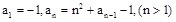 A.70B.28C.20D.855.某单位的招聘考试有1000人报名，录取了150人，被录取者比未被录取者的平均成绩高38分，两者总平均分是55分，录取分数线比录取者的平均成绩少6.3分，则录取分数线是（）分。A.79.5B.81C.83D.87.3第四部分  判断推理56.定义：①归纳推理就是以个别知识为前提推出一般性知识结论的推理。②演绎推理是由普通性的前提推出特殊性结论的推理。③类比推理就是概括两个或两类对象在某些属性上相同或相似，从而推出它们的另一属性上也相同或相似的推理。典型例证：①奥地利医生奥因布鲁格从父亲经常用手敲击酒桶以确定其中存酒的多少受到启发，发明了叩诊法。②锐角三角形的面积等于底乘高的一半；直角三角形的面积等于底乘高的一半；钝角三角形的面积等于底乘高的一半。所以，凡三角形的面积都等于底乘高的一半。③一个三角形、或者是锐角三角形，或者是钝角三角形，或者是直角三角形。这个三角形不是锐角三角形和直角三角形，所以，它是个钝角三角形。以上与定义符合的典型例证数目有（）。A.2个B.3个C.0个D.1个57.不完全归纳推理就是根据一类事物中的部分对象具有（或不具有）某种属性。从而推出该类事物的全部对象都具有（或不具有）某种属性的推理。下列事例中，属于不完全归纳推理的是（）。①一个贩毒团伙共有六名成员，通过考察了解到这个团伙的每一个人都有前科，于是得出结论：这个贩毒团伙所有人都有前科。②鲁班将“手被叶子锯齿状的草划破”的事实用于“更快捷省力地伐木”的问题情景，从而创造出了锯子。③人们发现元素的排列、天体的运行、四季的交替、生物的进化、社会的发展都是有规律的，由此概括出：一切物质的运动形式都是有规律的。④一法医通过解剖几具弱水而亡的尸体，发现甲、乙、丙漏水死亡内脏有硅藻反应，于是得出结论：凡溺水死亡者，其内脏都有硅藻反应。⑤麻雀会飞，燕子会飞、鸽子会飞、喜鹊会飞、老鹰会飞、海鸥会飞，因此所有鸟都会飞。A.①②③B.④⑤C.②④⑤D.③④⑤58.社会流动是指人们在社会结构空间中从一个地位向另一个地位的移动。下列属于社会流动的是（）。①一名在四川工作的国家公务员去西双版纳旅游②中央电视台著名节目主持人王志担任云南省丽江市副市长③一位三轮车的工人被招进高校攻读硕士研究生④一名工人为节省上班途中时间调换到另一单位工作⑤张某结婚后迁居另一城市A.②③④B.①②③④C.②④⑤D.②③⑤59.角色混淆是指人们对自己所要扮演的角色和角色规范认识不清，从而使扮演该角色的行为与其他角色的要求发生混淆的现象。下列不属于角色混淆的是（）。A.幼小儿童用对待家人的行动来对待客人，不会说委婉的礼貌语B.为父母者未尽到教育好子女的责任而导致未成年子女违法犯罪C.某科研所研究员常常在家中与家人谈论科研中的问题D.下级在非工作场合，对上级毕恭毕敬60.社会问题是指社会中发生的被多数人认为是不合需要或不能容忍的事件或情况，而需要运用社会群体的力量加以解决的问题。下列情况中，成为社会问题的是（）。①甲型流感在今年秋冬季的大面积爆发问题②城市某社区业主与物管的纠纷问题③农村的养老问题④劳动年龄人口的劳动就业问题⑤城镇、农村的贫困问题A.①②③④⑤B.①④⑤C.④⑤D.①③④⑤61.共同加害行为是指二人以上共同故意或者共同过失致人损害，或者虽无共同故意、共同过失，但其侵害行为直接结合发生同一损害后果的，致使他人人身或财产受损的行为。下列属于共同加害行为的是（）。A.甲、乙两人与丙有积怨，甲怂恿乙去打丙，乙没有听从，后来，乙在路上遇见丙发生争执，将丙打伤B.甲、乙两家居住在同一栋楼房中，两家都有在阳台上养花的习惯，一日大风突起，甲、乙两家花盆均被吹落，一个花盆砸伤行人丙，但不能确定是谁家的花盆将丙砸伤C.公路上，甲车因刹车失灵擅向乙车，致乘坐乙车的丙受伤D.甲因与乙不合，对外谎称乙有贪污受贿行为，丙听到此事后不知真假，到处传播，造成乙名誉受损62.反报是指一国对他国不礼貌、不友好或不公正但不违法的行为以同样的或类似的行为予以回报。下列属于反报行为的是（）。A.甲国因故宣布乙国驻甲国使馆的一名外交人员为“不受欢迎的人”后，乙国也宣布了甲国驻乙国使馆中的一名外交人员为“不受欢迎的人”。甲、乙两个国家都是1961年《维也纳外关关系公约》的成员国B.中国甲公司向美国乙公司出口一批运动鞋，德国丙公司指控该批货物侵犯了其在美国登记注册的专利权，货物遭美国海关扣押C.甲国是一个香蕉生产大国，其蕉农长期将产品出口乙国。现乙国颁布法令，禁止甲国的香蕉进口。甲国在要求乙国撤销该禁令未果后，宣布对乙国出口到甲国的化工产品加征300%的进口关税。甲、乙两国间没有涉及香蕉化工产品贸易或一般贸易规则的双边或多边条约D.甲国军舰近年来屡有侵犯乙国周边岛屿的行为，乙国决定如果甲国军舰再有上述行为就命令本国军队予以回击63.人格权是指公民和法人作为民事权利主体所享有的人格尊严不受侵犯的一种民事权利。下列属于侵犯人格权的是（）。A.影迷甲在商场偶遇自己崇拜的影星乙，惊喜之余举起相机拍照。乙制止，甲仍坚持。乙被激怒，在众目睽睽之下将手中的饮料泼向甲B.甲多次违反工作纪律，被领导点名批评。甲自觉无颜便服药自杀，未遂，但造成身体伤害C.某公司的产品掺入了对人体有害的物质，被媒体点名曝光D.某单位职工甲向纪委反映该单位领导乙包二奶和生活奢侈、糜烂的情况64.登临权又称临检权，是指各国军舰或经授权的政府船舶在公海上遇到外国船舶（军舰等享有豁免权的除外）有从事公约所列违反国际法的行为嫌疑时，有可以靠近或登上该船进行检查的权利。被登临的船舶只能是军舰和专用于政府非商业性服务的船舶以外的船舶。下列情况中，可以行使登临权的是（）。A.停靠在乙国的某国船只“科特号”对乙国的港口造成了严重污染，在拒绝绝赔偿后，驶离乙国港口，乙国的海事船对其进行拦截，不准离开B.在公海上行驶的甲国军舰怀疑某外国商船“来福号”涉嫌贩卖毒品，便强行靠近并登船进行检查C.丙国军舰“克罗将军号”在公海中航行时，发现远处一艘名为“斯芬克斯号”的商船悬挂丙国国旗。当“克罗将军号”驶近该船时，换挂丁国国旗，便靠近登船检查D.乙国怀疑在公海上行驶的甲国军舰违法贩运麻醉药品，便命令本国军舰追赶65.社会分化是指原来承担多种功能的某一社会单位变为承担单一功能的多个单位，以及该社会单位由地位相同变为地位相异的现象。在这里，所谓社会单位既指社会个体、社会群体，也指社会机构。下列不属于社会分化的是（）。A.大学生毕业后有的从事科学研究工作，有的从事行政工作，有的进入经济领域B.同时参加工作的同事，后来有的当了局长，有的下岗失业C.李某与焦某结婚三年后离婚，后与万某结婚，经济条件有所改善D.中国传统社会重农抑商，现代社会农民在经济、政治等方面处于劣势地位66.请从所给的四个选项中，选择最合适的一个填入问号处，使之呈现一定的规律性。ABCD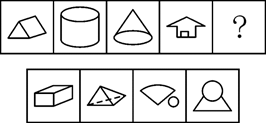 67.请从所给的四个选项中，选择最合适的一个填入问号处，使之呈现一定的规律性。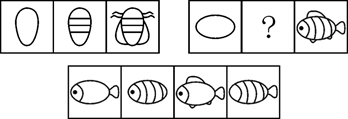 ABCD68.请从所给的四个选项中，选择最合适的一个填入问号处，使之呈现一定的规律性。ABCD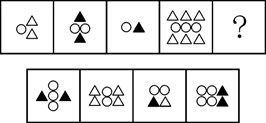 69.请从所给的四个选项中，选择最合适的一个填入问号处，使之呈现一定的规律性。ABCD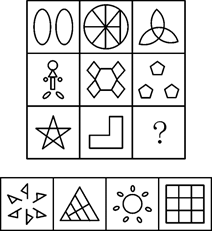 70.请从所给的四个选项中，选择最合适的一个填入问号处，使之呈现一定的规律性。ABCD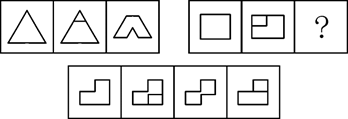 71.一次面试，某组第一个考生回答第一题时引用古诗道：“有诗云‘横看成岭侧成峰’。”此时大多数考官微微颌首，表示赞扬。接着第二个考生回答同一题时，也说：“有诗云‘横看成岭侧成峰’。”考官开始疑惑。一天面试下来，该组20名考生，有11名考生回答第一题开篇就是这句古诗。不仅如此，回答的其他很多内容，用语及动作都非常相似，甚至相同。经调查，这11名考生都参加了同一个面试培训班。11名考生都觉得自己回答得很不错，可是最后得分却并不理想。最能对上述结果做出合理解释的是（）。A.考官对面试培训班的考生没有好感B.考官面对的是20名考生，而考生仅对自己的回答情况进行评判C.考官普遍认为引用古诗或者名言的考生夸夸其谈，所说并非所愿，缺乏真实性和说服力D.参加面试培训班可能无助于提高面试成绩，甚至可能影响考生正常发挥72.甲、乙、丙三人是同学，在一次考试成绩分布后，甲说：我在前十名，乙是最后一名，丙的名次不理想。乙说：我的成绩和名次都很稳定，且我的排名紧挨在丙后面，甲的名次有所下降。丙说：甲的成绩比我好，乙的成绩比我好。三人中，最多只有一个人说了假话。由此可知（）。A.甲说假话B.乙说假话C.丙说假话D.没有人说假话73.某大型律师事务所招聘工作人员，最不可能被招聘上的没有通过我国司法考试，或者完全没有办理法律事务实践经验的人。在可能被招聘的人中，懂外语或硕士以上学历的人被聘用的可能性将大大增加。如果上述断定是真的，则下列人员中最有可能被招聘上的是（）。A.杨某，在我国一知名政法大学获得法学博士学位，一直从事法学研究工作B.周某，物理学专业本科毕业，自学法律刚通过了司法考试，给当律师的叔叔做了半年律师助理C.刘某，通过我国司法考试，以律师身份执业多年，精通英语，不久前因以不正当手段承揽业务被罚款3千元D.李某，在美国一著名大学获得法学博士学位，在美国某州获得律师从业资格且从业半年，现决定回中国定居74.在智利环境恶劣的北部沙漠地区的卡玛罗纳斯谷，人们发现了世界上一些最为古老的木乃伊，即Chinchorro人的木乃伊。木乃伊毛发分析结果显示，砷含量都很高。砷这种金属元素在卡玛罗纳斯谷以及周围火山坡较为常见，砷被季节性融雪水冲入河流，而河流正是生活在下游的人的水源。这种致命毒素毒死了一直生活在沿岸几百年来的Chinchorro人，Chinchorro人并未意识到他们一直在摄入这种无味并且看不见的有毒物质，他们患有皮肤癌、肺结核、膀胱癌、肾癌，并遭受因长期暴露在砷环境下导致的其他严重健康问题。由此可以推出（）。A.人体对砷这种有毒元素是不需要的B.Chinchorro人砷中毒是慢性的C.Chinchorro人存在严重健康问题的原因是饮用了含有砷的水D.由于当时交通条件不好，Chinchorro人不能走得更远，找到更好的居住地75.老王在A市有两套住房，一套自己居住，另一套闲置。老张是老王的朋友，一直居住在B市，现由于工作原因，需要在A市长期租住。老张希望租老王闲置的那套房子，老王说：“我女儿两个月后大学毕业，如果她毕业后不回A市工作生活，我就把房子出租给你。”下列选项中，那些为真，可以证明老王没有说真话？（）①老王的女儿毕业后留在C市工作生活，老王拒绝把房子租给老张②老王的女儿毕业后回到A市工作生活，老王把房子租给老张③老王的女儿毕业后回到A市工作生活，老王拒绝把房子租给老张A.①B.①②C.②③D.①②③76.屏蔽器∶电磁波A.夜视镜∶红外线B.验钞机∶声波C.遥控器∶光波D.太阳光∶紫外线77.忠诚∶隶属A.强制∶敌对B.同事∶上下级C.反感∶斗争D.朋友∶和睦78.见多识广∶高瞻远瞩A.兔死狗烹∶鸟尽弓藏B.空穴来风∶无中生有C.誓死不二∶威武不屈D.旁敲侧击∶胡言乱语79.神采奕奕∶豁达大度A.兢兢业业∶眉飞色舞B.炯炯有神∶赤胆忠心C.漫不经心∶恬不知耻D.心猿意马∶忐忑不安80.哈维∶血液循环说A.人类从类人猿进化而来∶达尔文B.伽利略∶脉冲星发出脉冲C.康德∶太阳系构造及星际运动规律D.毛泽东∶抗日战争是持久战，最后胜利是中国的81.司机∶驾驶室∶踩油门A.教师∶讲台∶育人B.医生∶医院∶开刀C.演员∶舞台∶艺术D.农民∶田地∶播种82.（）对于人类学相当于论证假说对于（）A.网络世界社会学B.社会变迁伦理学C.图腾与禁忌逻辑学D.创造力行为学83.（）对于味同嚼蜡相当于深藏若虚对于（）A.脍炙人口盛气凌人B.意味深长锋芒毕露C.百读不厌狐假虎威D.丰富多彩大象无形84.（）对于罗马尼亚相当于卢森堡对于（）A.匈牙利法国B.保加利亚瑞士C.捷克比利时D.乌克兰荷兰85.（）对于使用工具相当于群居对于（）A.无赖创造欲B.制定计划克服困难C.制造工具惧怕D.爱情选择行动第五部分  资料分析阅读下列材料，回答下面的题目。2009年1—11月份，城镇固定资产投资168634亿元，同比增长32.1%，比上年同期加快5.3个百分点，比1—10月回落1.0个百分点。其中，国有及国有控股投资73535亿元，增长37.8%；房地产开发投资31271亿元，增长17.8%。从项目隶属关系看，2009年1—11月份，中央项目投资15277亿元，同比增长16.4%；地方项目投资153357亿元，增长33.9%。在注册类型中，1—11月份，内资企业投资155132亿元，同比增长35.6%；港澳台商投资5696亿元，增长1.5%；外商投资6865亿元，下降0.1%。分产业看，2009年1-11月份，第一产业投资增长51.5%，第二产业投资增长26.1%，第三产业投资增长36.6%。在行业中，2009年1-11月份，煤炭开采及洗选业投资2614亿元，同比增长33.6%；电力、热力的生产与供应业投资9442亿元，增长20.2%；石油和天然气开采业投资2075亿元，下降6.5%；铁路运输业投资4646亿元，增长80.7%。从施工和新开工项目情况看，2009年1—11月份，累计施工项目429470个，同比增加100493个；施工项目计划总投资393087亿元，同比增长36.3%；新开工项目317012个，同比增加88236个；新开工项目计划总投资136922亿元，同比增长76.6%。从到位资金情况看，2009年1—11月份，到位资金189487亿元，同比增长39.2%。其中，国家预算内资金增长69.8%，国内贷款增长46.4%，自筹资金增长32.2%，利用外资下降15.2%。86.与2008年同期相比，2009年1—11月国有及国有控股投资和房地产开发投资占城镇固定资产投资的比重约（）。A.减少了0.15%B.增加了0.15%C.减少了0.45%D.增加了0.45%87.分企业类型来看，2009年1—11月内资企业投资和外商投资总额与2008年同期相比，约增加了（）。A.30.67%B.33.58%C.34.42%D.36.79%88.分产业来看，2009年1—11月份，在已给行业中属于第二产业的行业投资比2008年同期约增加了（）亿元。A.1900B.2000C.2100D.220089.2008年1—11月份，施工项目计划总投资比新开工项目计划总投资约多（）亿元。A.77352B.10871C.190845D.21086690.根据上述资料，下面论述推断正确的是（）。A.2007年1—11月城镇固定资产投资100655亿元B.2008年1—10月城镇固定资产投资91655亿元C.2008年1—11月地方投资是中央投资的8.73倍D.相比2008年1—11月，2009年同期铁路运输业投资增加了2067亿元2009年1—2月各行业城镇投资情况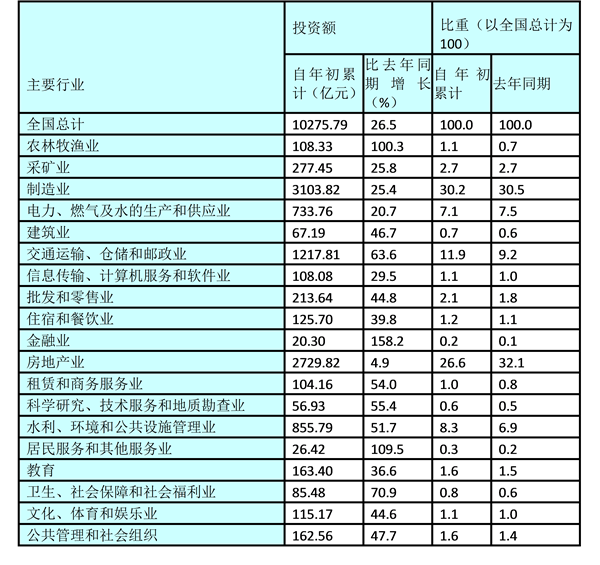 91.2008年1—2月，房地产业城镇投资额比制造业多（）亿元。A.104.36B.118.25C.127.17D.148.2992.相比2008年同期，2009年1—2月金融业城镇投资比重约增加了（）。A.50%B.78.1%C.100%D.131.7%93.若保持各自的增长速度不变，金融业的全国城镇投资额超过教育业的时间可能在（）年之后。A.3B.4C.5D.694.2008年1—2月各行业城镇投资额与2009年1—2月各行业城镇投资比重均排名前四的行业有（）个。A.1B.2C.3D.495.从上述资料中，不能推出的结论是（）。A.若保持增长速度不变，则2010年1—2月全国各行业城镇投资额相比2008年同期的增加4875.72亿元B.相比去年同期，2009年1—2月全国大部分行业的城镇投资比重都有所增加C.2008年1—2月建筑业城镇投资额为45.8亿元D.制造业的全国城镇投资额在2008年1—2月，2009年1—2月，2010年1—2月中均是各行业中最多的阅读下列材料，回答下面的题目。2005年—2008年主要国家（地区）货物贸易进出口额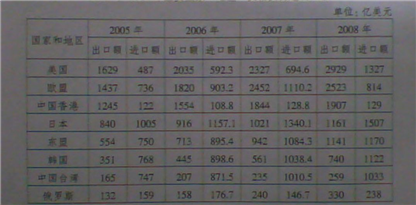 2004—2008年世界货物进出口总额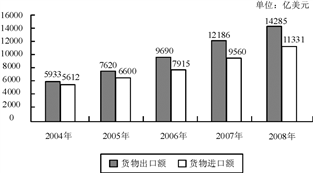 96.世界货物贸易进出口总额差距最大的年度，在下列选项中，货物进口额增长速度（与上年比）排名第二的是（）。A.日本B.东盟C.韩国D.中国台湾97.按2005年—2008年主要国家（地区）货物出口额平均增长速度，预计2010年时的相应出口总额将达到约（）亿美元。A.13197B.13892C.15163D.1583798.2008年主要国家（地区）货物出口额之和占世界货物出口总额的比重是2005年的（）倍。A.0.83B.0.88C.0.92D.1.0799.2005年—2008年世界货物进出口总额的年度增长速度从小到大的变化顺序是（）。A.2005年—2006年—2007年—2008年B.2007年—2008年—2006年—2005年C.2008年—2005年—2007年—2006年D.2006年—2007年—2008年—2005年100.从以上图表中可以推出的是（）。A.2006年货物进口额排名第六的国家在2007年货物进口额排名第五B.世界货物进出口额差距最大的年度是2005年C.按2008年世界货物进出口总额的增长速度，预计2009年世界货物进出口总额是31175亿元D.2006—2008年货物出口额增长速度逐年降低的主要亚洲国家（地区）【参考答案及解析】1.【解析】D。大运河北起北京（涿郡），南到杭州（余杭），途经北京、天津两市及河北、山东、江苏、浙江四省，贯通海河、黄河、淮河、长江、钱塘江五大水系，全长约1794公里。所以选择D选项2．【解析】C。埃菲尔铁塔起建于1887年，竣工于1889年。1889年正值法国大革命100周年，当时的法国政府决定隆重庆祝，打算建造一座象征法国革命和巴黎的纪念碑（即埃菲尔铁塔），同时在巴黎举办大规模的世界博览会，当然会场展馆就设在标志性建筑埃菲尔铁塔里。原子球博物馆既是比利时现代化的标志性建筑，同时也是布鲁塞尔的三大著名景点之一。它是1958年为举办万国博览会而专门设计建造的。比萨斜塔是意大利比萨城大教堂的独立式钟楼，始建于1173年，设计为垂直建造，但是在工程开始后不久（1178），便由于地基不均匀和土层松软而倾斜，1372年完工，塔身倾斜向东南。比萨斜塔不曾用于作为世博会会场展馆。太空针塔是西雅图的地标之一，它是为1962年在西雅图举行的世界博览会所设计的，如今已成为西雅图的标志之一。所以选择C选项3．【解析】A。1989年12月6日，一个对妇女运动和杰出女同学心怀不满的暴徒，枪杀了14个年轻的工科女大学生。悲剧发生后，一些男士组织起来，成立了“白丝带”、“男人：为了改变”等团体，致力于消除对妇女的暴力。从那以后，加拿大每年在11月25日到12月6日，都有男人戴上白丝带。所以选择A选项4．【解析】D。抗生素是能抵抗致病微生物的药物，是抗菌消炎药中最大的一类。抗生素是由细菌、真菌或其他微生物在生活过程中所产生的物质，具有抑制或杀灭细菌、真菌、螺旋体、支原体、依原体等致病微生物的作用，用于治疗各种细菌感染或其他致病微生物。所以选择D选项5．【解析】B。A项：图案是北京2008年奥运会志愿者标志。该标志中心心相扣的心形，象征志愿者与运动员、奥林匹克大家庭和所有宾客心连着心、用心服务、奉献爱心，为奥林匹克运动增添光彩。B 选项是广州2010年亚洲残疾人运动会吉祥物“芬芬”，是一朵绽放的木棉花，象征残奥运动和残疾人事业不断进取。C项：图案是纽约视力康复中心志愿者标志。标志的含义为手中有爱——给予之爱。D项：图案是中国志愿者协会标志。标志的整体构图为心的造型，又是英文“志愿者”的第一个字母“V”。图案中央是手的造型，也是鸽子的造型，标志寓意为中国志愿者向社会上所有需要帮助的人们奉献一片爱心，伸出友爱之手，表达“爱心献社会，真情暖人心”和“团结互助、共创和谐”的主题。只有B项不属于国际志愿者组织及大型活动志愿者标志图案，所以选择B选项。6．【解析】D。文段“促进”、“积极的”表明发展中国家的减排措施对会议有推动、促进的作用。“建设性”指积极促进事物发展的性质，符合文意。因此本题正确答案为D7．【解析】C。文段的两句话是因果关系。科学家进行DNA的测度，测量结果是“排除了……可能性”，意思是外星生命形式可能起源于地球。“科学家期望外星生命能够具有与地球任何已知有机生命完全不同的DNA结构。”逻辑上看应该是先有“期望”，再进一步采取具体行动。由首句的结果可“证明、表明”第二句话的原因。“意味”指表明、包含，符合题干表述。因此本题答案为C项8．【解析】A。由“必然把更大的危机丢给了社会”可知，前文抵御金融危机的措施是错误的，它会造成日后更严重的后果。“饮鸩止渴”意思是喝毒酒解渴，比喻用错误的办法来解决眼前的困难而不顾严重后果。因此本题答案为A项9．【解析】D。“以社会为本位，以社会至上”强调“社会”的重要性胜于“国家”。因此“要建立法治国家”与“要形成法治社会”相比后者更重要，形成语义上递进，“不只……更……”递进关联词符合题意，因此本题答案为D项10．【解析】B。第一个空要填一个能和“职责与定位”搭配的动词，“厘清”指整理清楚，支配对象往往是“关系”、“原则”、“任务”等，排除C项、D项;第二空意思是新闻可以适度关注司法活动，但不能“过度”关注或参与，“干预”指过问或参与（别人的事），可能给对方施加一定的影响，符合文意。而“干涉”多指管不应该管的事情，很显然文段没有说新闻不该管司法活动。因此本题答案为B项11．【解析】A。在“金融危机下”的背景下，企业的资金链应该是相对“脆弱”，能承受的也是细微的考验或变动。“风吹草动”比喻微小的变动，正合题意，因此本题答案为A项12．【解析】C。通过词语搭配来看，“熟悉”搭配“历史”更合适，“熟习”多与“技术”、“业务”搭配。“扶持”后面通常搭配人，用在此处不合适，“扶植”不仅表现出武则天对佛教的帮助、照拂，更表现出了通过照顾使其发展到顶峰这一层含义，因此本题选择C选项13．【解析】B。由“如昙花、如流星”可知，第一个空应该填与二者有相似性的词，“震撼”或“惊艳”符合题意，排除A、C；由“生命的消亡”可知，前一句表示生命破茧后短短的几天时间迅速消亡，“倏忽而逝”指极快地眨眼之间就消失了，符合语境，“匆匆而逝”形容很匆忙的样子，没有表现出生命迅速消亡的意思，因此本题答案为B项14．【解析】B。本题切入点在第二个空。由后文表述“学到了……重要性”“学会更加成熟地处理和应对……各种问题”可知，亚洲在经历了金融危机灾难后获益很大，“因祸得福”指因遭遇灾祸之后反而得到好运气，符合题意，因此本题答案为B项15．【解析】A。本题第一个空是切入点。“告别闭塞和蒙昧”与“走向……”是相反相对的关系，与“闭塞和蒙昧”相对的词语是“文明”，再将A答案中的“赞美”和“重建”代入句中检验，发现也很符合文意。因此本题答案为A选项16．【解析】B。“不是……而是……”是反向并列关系，文段应该表示的是“不只是……更是……”的递进关系。且关联词引导的前后两部分结构应该一致。“表现供求关系”是动宾结构，“煤电价格形成机制的反应”是偏正结构，应改为：“电荒”隐忧的背后不只是供求关系，更是煤电价格的形成机制。因此本题答案为B项17．【解析】C。C选项中“共同”代表前面主语应该有两个，应该把“一样”改为“一起”，两个主语即为“道家学派与儒家学派”。因此本题答案为C项18．【解析】B。A项“海盗……在自己的小型船上购买……”表述不正确，状语和谓语搭配不当，海盗不是在自己的船上买东西，应该把“购买和”删除，故A项错误；C项搭配不当，提取句子主干是“前景在黄昏里露出了曙光”，其中主语和谓语搭配不当，且“黄昏里”和“曙光”相矛盾，故C项错误；D项前半句句子主干提炼为“中国汽车市场是……国家之一”，主语和宾语搭配不当，故D项错误19．【解析】A。A项的表否定的词有“遏制”“不再”，双重否定表肯定，即为“为了官员子女腐败的现象发生”，明显不符合句子原来想要表达的意思。因此本题答案为A项20．【解析】D。D项后半句的语序不当，“理论”应该和“说明”对应，“政策”应该和“规定”对应，即“从理论和政策两方面做了详细的说明和明确的规定”。因此本题答案为D项。多个句子成分并列的句子常常会存在语序不当或搭配不当的错误，要注意辨别21．【解析】B。“善自为谋”指善于替自己打算，也指替自己好好地想办法。并非“自作主张”的意思，与前半句“做事情应该虚心听取他人的意见”不能形成相反的语义关系，故本题答案为B项22．【解析】C。A项“……的原因”与“是……所致”语义重复，造成了成分多余，应删去“所致”；B项“非常”与“奇缺”中的“奇”词义重复，属于成分多余，应删去其一；D项“往往”与“总是”都表示频率高，词义重复，成分多余，应删掉其中一个。因此，本题答案为C项23．【解析】A。Ａ项“勇猛精进”原为佛教语，指奋勉修行；现指勇敢有力的向前进。此处用来形容老红军不畏艰苦，勇敢向前的革命精神。因此本题答案为Ａ项24．【解析】B。“祖国大陆这块日思夜想的土地”中“这块”指代不明，既可以理解为这块土地就是“祖国大陆”；也可以理解为是祖国大陆日思夜想的土地，如台湾。因此本题答案为B项25．【解析】D。A项由“数学特别好”不能得出“因此对语文缺乏兴趣”的结论，此处逻辑有误，故A项错误；B项“5到10年”和“左右”都是约数（大概数目）的表达，两个约数相连造成使用累赘，故B项错误；C项前半句的主语是“……的数量”，后半句的主语应该是“科技实力”，后半句主语残缺，故Ｃ项错误。因此本题答案为Ｄ项26．【解析】A。文段首句介绍NGO26℃行动在执行5年后效果不佳。第二句话指出势衰的26℃行动表明NGO的行动能力受到持续性的考验。由转折词“而”引导的第三句话是文段重点，其中递进关联词“更”强调了NGO偃旗息鼓的26℃行动涉及南北温差以及一些NGO的协调问题。末句指出多家NGO表示会一直坚持省电节能活动。可见整个文段都在围绕NGO日益势衰的26℃行动进行论述，“偃旗息鼓的26℃”作为标题即具有概括性和主体性，又生动形象，能抓住人的眼球。故本题答案为A27．【解析】C。文段首句指出搬迁是外迁移民的第一步，接着指出外迁移民需要移民者的自主适应，也需要接受移民者地方对他们的接纳。随后介绍了移民“返流”现象，末句指出对移民“返流”现象所反映课题的解决对策，其中“即……也…….”引导的递进关系复句是文段的主题句，强调移民问题的解决需要政府、政策、移民者自身以及迁出地共同配合完成，C项的“系统性工程”即表现了需长期进行，又强调了需多方配合完成。故本题答案为C项28．【解析】A。文段前三句以时间为顺序，描述了一个世纪以来行骗广告盛行不断的现实，并指出人们对该类广告响应如云，即纷纷受骗购买行骗广告的产品。末句“这”指代前文的现实，以问句的方式委婉提出本文主旨，即人类长久以来对行骗广告的追捧与人类行为和心理信息的代代延续相关。因此本题答案为A选项29．【解析】C。文段开始两句话描述了西方社会人们形成社会团体的现象，接着以并列句式“不是...而是...”指出这一现象与“权利”有关.末句将中西方进行对比，指出西方社会更重视权力，中国更重视关系、交情。故在西方组成社会团体最重要的是“权利”。因此本题为C选项30．【解析】A。文段首句“表示”一词说明罗格的观点已明确给出，“不必”表明罗格认为伦敦奥运没有必要把北京奥运作为标准去超越，只要“做好伦敦”即做出伦敦自己的特点就可以了。故本题正确答案为A项31．【解析】C。文段首先批判了妄断和盲从两种态度，转折词“可是”之后指出现实中人们不得不依赖盲从和妄断的行为，接着列举看病择医的例子论证人们的依赖行为。末句由上文现象得出，依赖盲从和妄断其实是一种人与人的相互信赖，强转折词“但”得出最终结论，即人与人之间的信赖是对一套系统、规则和制度的信任。C项是对主题句的同义表述，故C为正确答案32．【解析】D。黑格尔在书中指出，关于艺术美的内容和形式的统一问题，康德认为只存在于人的主观概念里；席勒认为它不只存在于主观思维，而且存在于客观的存在。而黑格尔认为审美教育可以把该统一问题的主观性实现于现实，即赋予了它客观性。可见黑格尔认为艺术美的内容与形式统一问题同时具有主观性和客观性，相比之下，对这一问题黑格尔趋向赞同席勒观点，可知他认为席勒比康德认识更深入。故本题正确答案为D项33．【解析】D。由文段可知，邮件让性格内向和容易紧张的人比较好把握，而且“能让交流速度慢5倍”。可见邮件的交流方式给人更多时间思考、交流和表达，让人更易掌握。D项表述符合文意，故本题正确答案为D项34．【解析】B。文段最后依据表明，中国目前和重视现代化经济体基础设施的建设，而相对不重视生产质量。B项的“基础设施差”与文段表述不符，故本题正确答案为B项35．【解析】C。文段是列举现象--提出观点的分--总结构。首句指出众多普通基层公务员都希望成为优秀的基层公务员这一现实，转折词“但”指出作者观点，即基层公务员的成长没有捷径。结论性的短语“这就意味着”引出文段主题句，必要条件关系的替换格式“必然……才”，“必然”之后的条件、策略是重点中的重点，其中的并列句式“不断地接受挑战，不断地充实自己”强调长期的、动态的自我提升。C项是文段主题句的同义表述，故本题正确答案为C项36．【解析】C。文段前两句描述一个客观现实，即用计算机预测天气和看云识天气相比，前者无明显改进。末句表结论的关联词“所以”引出文段主题句，即（用精密的仪器预测天气尚且不能保证准确）经济学家对本来就具有预测能力的人进行预测，也难免出现不准确的情况。C项表述与文段主旨的表述一致，故本题正确答案为C37．【解析】D。文段考察双引号的特殊用法以及文段中心的概括能力。首句指出较高层次的企业竞争，是企业产品和服务对“符号”的竞争；第二句话指出消费者对企业产品和服务的人文需求；接着指出企业文化对消费者的文化理念等有积极影响。可见，“符号”与企业文化密切相关。文段最后强调，企业文化对企业符号的形成有非常重要的作用。“符号”指的就是以企业文化为内涵所形成的特征性的企业形象，即企业文化是形成企业形象的内涵。D项表述符合文意，故本题正确答案为D38．【解析】B。文段的表述是“半个世纪以来，浑善达克沙漠化土地增加700多万亩”，即沙漠化土地比原来多了700多万亩。B项“增至700多万亩”，意思是沙漠化土地总共有700多万亩，B项偷换数量，故本题正确答案为B选项39．【解析】B。文段表述“作为发展中国家，中国没有被要求限制二氧化碳排放量。”可见发展中国家的性质是中国没有被限定二氧化碳排放量的原因。B项表述符合文意，故本题正确答案为B项40．【解析】D。文段列举了一些“无聊”的积极作用：“它能激起孩子的创造力，帮助孩子观察、反思、理解、想象和创造。”还能让孩子在独处中获得更多自主性。每一项作用之间是并列关系。D项表述“感受到‘无聊’的孩子才能有更独立、自主的完整人格”偷换逻辑，将并列关系偷换为必要条件关系。且“完整人格”的表述本来有误。文段“过去我们会发明一些用小石子玩的小游戏，现在一切都被规划好了，而孩子创造的空间越来越小”可推知A项、B项正确；“教育心理学家建议那些孩子们“我觉得无聊”之类的话所累的父母”可见父母对孩子“无聊”的确表现出恐惧和过分担忧，而“无聊”对孩子而言是由很多积极作用的。故C项正确41．【解析】D。原数列两两做差得1，2，3，5，8，13，容易发现其为递推和数列，下一项应为21。故所求项为35+21=56。因此，本题答案为D选项。42．【解析】A。原数列增速显著，且具有明显的数字特征：各项均为立方数列减1： ， ， ， ，故所求项为 。因此，本题答案为A选项。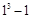 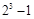 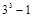 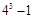 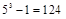 43．【解析】B。原数列各项正负交替，且各项绝对值缓慢递增。故我们考虑将各项取绝对值后做差，所得数列为1，2，3，4，下一项为5，故原数列下一项为2+5=17。因此，本题答案为B选项。44．【解析】D。原数列增速逐渐加快，做差后无明显规律，考虑其为递推数列。简单计算后发现递推公式为： 第一项+2倍第二项=第三项 ，故所求项=29×2+12=70。因此，本题答案为D选项。45．【解析】C。原数列各项两两做差：1，4，9，25，64，均为平方数，分别为1，2，3，5，8的平方，观察发现底数为递推和数列，下一项为13，故所求项=104+ =273。因此，本题答案为C选项。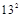 46．【解析】C。由题意，显然满足条件的一位数有：1，2，3三个；两位数有11，22，33三个；对于三位数，百位和个位只能同为1，2，3，十位数任意，共有 个。故满足要求的对称数共有3+3+12=18个。因此，本题答案为C选项。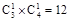 47．【解析】B。设机场到灾区的距离为x，由题意列方程得： ，解得x=1800千米。因此，本题答案为B选项。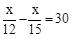 48．【解析】E。给出的五个数字为0、1、4、7、9，故从中取出4个数字组成4位数，欲使其能被3整除，那么取出的数字只能是0、1、4、7或1、4、7、9；将这两种组合组成的4四位数从小到大排列：1047、1074、1407、1470、1479、1497、1704、1740、1749、1794……故排在第十位的数字为1794。因此，本题无答案。注：在公务员考试中，经常出现题目没答案的情况，如河北每年都有一道错题，吉林每年数量关系都有一道错题，所以考生要学会习惯。49．【解析】C。由植树问题的公式：240米的绳子每隔4米作一个记号，一共产生240÷4-1=59个记号，同理，每隔6米作一个记号，一共产生240÷6-1=39个记号。而这些记号中相同的个数为按照4与6的最小公倍数12米作记号产生的记号数：240÷12-1=19个。再由容斥原理的基本公式，总共的记号书即为59+39-19=79个。故绳子共被剪成80段。因此，本题答案为C选项。50．【解析】B。由题意设第n小时的个数为 ，故 , ……可得递推公式为 ，通项公式为 ，故 。因此，本题答案为B选项。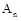 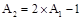 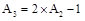 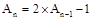 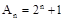 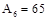 51．【解析】D。由题意：每千克糖的价格是每千克面粉价格的2倍。某人买了其中5袋，并且买糖和买面粉的价钱一样。可知该人买的糖的重量是面粉重量的一半。因此该人买的两种物品的总重量必为3的倍数。观察数据：9+6+2+15+8+7=47，故剩下的一袋必为2或8，代入验证，只有剩下2千克糖时满足要求。因此，本题答案为D选项。52．【解析】B。由题意，该列数为90，80，85，82.5，83.75，83.125……；计算后发现该数列从第5项起之后每项的整数部分均为83。因此，本题答案为B选项。53．【解析】D。由题意：三个居委会的订报方式有两种，即分别订200份和依次订199，200，201份。第二种方式有 种，故共有7种方式。因此，本题答案为D选项。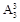 54．【解析】C。由题目所给的通项公式，简单计算可以得到 ，故 。因此，本题答案为C选项。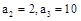 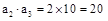 55．【解析】B。解法一：设未被录取者的平均成绩为x分，由题意列方程得（1000-150）x+150（x+38）=55×1000，解得x=49.3，则被录取者的平均成绩为49.3+38=87.3（分），录取分数线为87.3-6.3=81（分）。因此，本题答案为B选项。解法二：代入排除，采用居中代入：将B项代入，若录取分数线为81分，则录取者的平均成绩为81+6.3=87.3分，未被录取者的平均成绩为87.3-38=49.3分，总平均分为(49.3×850+87.3×150)÷1000=55分，满足要求。因此，本题答案为B选项。56．【解析】A。根据归纳、演绎和类比三种推理形式的定义，例证中①将敲击酒桶和诊断类比，为类比推理；②是从个别知识推出一般性结论，属于归纳推理；③不属于这三种推理中的任意一种，因此本题的答案为A项。57．【解析】D。①对全部对象进行了考察，不符合定义要求；②属于类比分析，没有提到对部分对象某种属性的分析、判断过程，不符合定义要求；③元素的排列、天体的运行、四季的交替、生物的进化、社会的发展等都属于部分物质的运动形式，符合定义；④法医选择了溺水死亡者尸体中的几具作为分析对象，找出了其具有的某种共同属性，从而得出了凡溺水死亡者，其内脏都有硅藻反应的结论，符合定义；⑤麻雀、燕子、鸽子、喜鹊、老鹰、海鸥为部分鸟类，属于一类事物，由它们具有“飞翔”属性推断出鸟类都会飞这一结论，符合定义。故③④⑤是属于不完全归纳推理的陈述，故本题选择D选项。58．【解析】A。本题的关键信息：“社会结构空间”、“地位”，据此，①旅游过程中旅游者的身份仍然是国家公务员，其社会结构空间没有发生变化；②王志由节目主持人角色转换为丽江市副市长，由职员变为政府领导，属于社会流动；③三轮车工人由工人变为在校硕士研究生，其身份由工人变为了学生（即知识分子），在社会结构空间上发生了地位变化；④这名工人调换了工作岗位，其工作性质发生了变化，属于社会流动；⑤张某迁居到另一座城市，只是在地理空间结构上发生了变化，社会地位没有发生变化，不属于社会流动。②③④符合定义描述。因此，本题答案为A选项。59．【解析】B。A项中儿童用对待家人的行动来对待客人，属于角色混淆；C项中，研究员将工作角色带入家庭角色中，同样属于角色混淆；D项中下级在非工作场合带入工作角色，也属于角色混淆；而B项中，并未涉及到两个角色，只是“为父母”者在自己的父母角色中没有扮演好，属于角色失败。因此，本题答案为B选项。60．【解析】D。关键词：多数人认为，不合需要或不能容忍。题中，唯有②不符合“大多数人”这一特征。其他的各项均符合社会问题的定义，因此本题答案为D选项。61．【解析】D。A项，甲的行为并没有造成损害后果，所以错误；B项，甲乙之中有一家并未造成行人受伤，没有加害行为，所以错误；C项，乙为受害者，并无加害的行为，所以C错误；D项中，甲对乙进行诽谤，是一种加害行为，而丙听闻此事到处传播，也购成了对甲的声誉的加害，所以本题答案为D选项。62．【解析】A。关键词：一国对他国，他国不礼貌、不友好、不公正但不违法的行为、同样或类似的行为。A项中，甲乙两国均有权宣布对方外交人员为“不受欢迎的人”，但这并不友好，而乙国对甲国的行为给予相同的回应，是典型的反报行为；B项主体不是国家，错误；C项采用的并非“相同或相似”的手段；D项为自卫行为。63．【解析】A。乙作为公众人物，其在非公开露面时，有权拒绝拍照，甲坚持拍照的行为侵犯了乙的肖像权，但乙为制止甲当众将饮料泼向甲，侵犯了甲的人格尊严权。肖像权和人格尊严权均属于人格权，因此，本题答案为A选项。64．【解析】C。关键词：“公海”、“授权”、“有从事公约所列违反国际法的行为嫌疑”、“被登临的船舶只能是军舰和专用于政府非商业性服务的船舶以外的船舶”。A项，非公海，错误；B项，登临权中，对公海上的外国船舶有合理根据认为其为符合《联合国海洋法公约》所列的不法情况包括：海盗；贩奴；非法广播;船舶无国籍；虽然该船悬挂外国旗或拒不展示船旗，但事实上与该军舰属于同一国籍。B项中“来福号”涉嫌贩毒的行为不属于上述不法情况，所以甲国军舰不可以对其行使登临权；D项，乙国无权对他国军舰行使登临权。因此，本题答案为C项。65．【解析】C。C项中，根据定义，原来承担多种功能的某一社会单位变为承担单一功能的多个单位，以及该社会单位由地位相同变为地位相异的现象，夫妻关系的变化没有造成其社会功能及地位的变化。因此，本题答案为C项。66．【解析】D。本题考查的是数量类里的一笔画问题，通过数奇点数发现，奇点数都是2个，因此，都能一笔作成，选项中A项有4个奇点，而B、C两项明显不能一笔画成，只有D项的奇点为2个，可以一笔作成，因此，本题答案为D选项。67．【解析】B。本题考查样式类，原图给出的规律是先框架，再中间，后外面，因此答案为B项。68．【解析】B。一个实心三角形=两个空心三角形，并且每一个图形都满足空心三角形数量是圆的2倍，所以选择B项。69．【解析】C。本题考查独立封闭面的数量，第一行图形的独立封闭面分别为2、9、4，第二行图形独立封闭面分别为7、5、3，和都等于15，第三行图形独立封闭面6、1、8，因此本题答案为C选项。70．【解析】C。本题属于样式类。第1组图中，第2个图被直线分为一大一小两个部分，第3个图比第1个图缺少两个“小部分”，第2组图也符合这个规律。因此，本题选择C选项。71．【解析】B。本题考查日常推理的矛盾解释问题，找到矛盾的两方面，一方面，考官在听到第一个考生和表现后示意表示赞许，而且各个考生都自我感觉不错；另一方面，结果有相同表现的11名的考生成绩都不理想，因此相同的表现，第一个人得到了赞许，大量出现时却只能得低分，这表明是考官在对考生的整体表现进行综观后得出了结果，而每一个考生却只能关注到自己的表现，因此本题答案为B选项。72．【解析】C。本题考查矛盾关系型题目，题中，乙丙的话中，关于乙丙的排名明显矛盾，乙说丙在其前面，而丙说乙在其前面，因此两者矛盾，而三人中最多只有一个人说了假话，因此根据矛盾关系一真一假的规则，甲说的话为真话， 即乙为最后一名，因此丙一定说了假话。因此本题的答案为C项。73．【解析】C。本题中，题干分别有积极条件和消极条件，只要严格依据题干进行排除即可得到本题的答案为C，因为C项中刘某通过了司法考试并且具有法律实践经验，并且精通外语。74．【解析】B。题干中“这种致命毒素毒死了一直生活在沿岸几百年来的Chinchorro人，Chinchorro人并未意识到他们一直在摄入这种无味并且看不见的有毒物质”可以看出，Chinchorro人砷中毒并非迅速致死，因此，本题答案为B项。75．【解析】A。将老王的话可翻译为：女儿不回A市工作→出租房子，要证明老王没有说真话，即找该翻译的否命题，即女儿没有回A市工作，但房子仍然不出租经老张。只有①符合此种情况，因此本题答案为A。76．【解析】A。屏蔽器是利用电磁波来工作的，夜视镜是利用红外线来工作的。因此，本题答案为A选项。77．【解析】C。忠诚是形容词，隶属为动词，且词义相对应，忠诚会形成隶属关系，C项中，反感会形成斗争关系，反感是形容词，斗争为动词，一一对应。因此，本题答案为C选项。78．【解析】D。见多识广与高赡远瞩两词从词的内部结构上看都是并列关系，见多与识广是并列关系，高瞻与远瞩也是并列关系。D项，旁敲与侧击是并列关系，胡言与乱语是并列关系，结构相同 。因此，本题答案为D选项。79．【解析】B。神采奕奕是外在神情，而豁达大度则是内在的品质。 B项炯炯有神是外在神情，赤胆忠心是内在的品质。因此，本题答案为B选项。80．【解析】D。哈维是血液循环说的创立者，因此为对应关系，毛泽东是持久战说的创立者，因此，本题答案为D选项。81．【解析】D。司机只能在驾驶室里踩油门，农民只能在田地里播种，对应关系相同，因此本题答案为D选项。82．【解析】C。图腾与禁忌研究是人类学的范畴，论证假说则是逻辑学范畴。因此，本题答案为C选项。83．【解析】B。意味深长和味同嚼蜡是一对反义词，深藏若虚和锋芒毕露也是一对反义词。因此，本题答案为B选项。84．【解析】A。罗马尼亚与保加利亚、南斯拉夫、匈牙利、乌克兰、摩尔多瓦五区接壤，排除C选项；卢森堡和法国、比利时、德国三国接壤，排除B、D选项。因此，本题答案为A选项。85．【解析】C。为了使用工具，所以必须制造工具；为了驱除惧怕，所以必须群居。86．【解析】C。由于总体(城镇固定资产投资)的增速32.1%大于部分(国有及国有控股投资和房地产开发投资)的增速(约为31.8%，计算起来较为复杂)，可得2009年的比重略低于2008年。排除B、D两项。2009年1～11月国有及国有控股投资和房地产开发投资共73535+31271=104806（亿元），占当年城镇固定资产投资的 ，2008年同期所占比重为 ，二者差值为62.15%-62.60%=0.45%。因此，本题答案为C选项。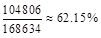 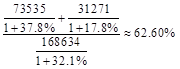 87．【解析】B。2009年1～11月内资企业投资和外商投资总额为155132+6865=161997（亿元），外商投资6865亿元，下降0.1%，即基本保持不变。故2008年同期这一数据为155132÷（1+35.6%）+6865≈121269（亿元）。增长率= 。因此，本题答案为B选项。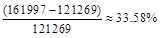 88．【解析】C。文中给出的第二产业包括煤炭开采及洗选业，电力、热力的生产与供应业，石油和天然气开采业，2009年1～11月份这几个产业的投资比2008年同期增加 (亿元)。因此，本题答案为C选项。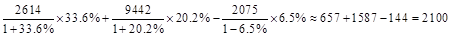 89．【解析】D。由“施工项目计划总投资393087亿元，同比增长36.3%；……新开工项目计划总投资136922亿元，同比增长76.6%。”。列式计算得 (亿元)。因此，本题答案为D选项。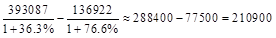 90．【解析】C。A项，2007年1～11月城镇固定资产投资为 ，故A项错误；B项，材料中没有给出环比增长率，故1-10月的数据无法计算；C项，2008年1-11月地方投资为 (亿元)，中央投资为 (亿元)，二者的倍数约为 略大于 ，故C项正确；D项，铁路运输业投资4646亿元，增长80.7%，因此增加值为4646-4646÷（1+80.7%）≈2075（亿元），故D项错误。因此，本题答案为C选项。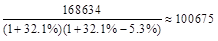 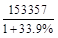 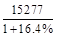 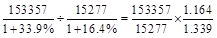 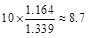 91．【解析】C。2008年1～2月，房地产投资额为 （亿元），同期制造业投资额为 （亿元），相差略大于2600-2480=120（亿元）。观察选项只有C项满足要求。因此，本题答案为C选项。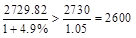 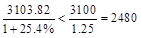 92．【解析】C。2009年1～2月金融业城镇投资比重为 ，2008年同期这一比重约为 。故比重增长了（0.2%-0.1%）÷0.1%=100%。因此，本题答案为C选项。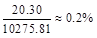 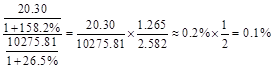 93．【解析】B。由题意，设x年后，金融业的全国城镇投资额等于教育业。即，采用代入法，代入A项，若x=3，则方程左边约为 ≈350，右边约为440，无法超过，但显然再过1年金融业的全国城镇投资额将超过教育业。因此，本题答案为B选项。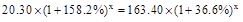 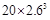 94．【解析】C。由表中数据可得，制造业、房地产业投资比重超过20%，比重在两年均保持在前两位。而排名有变化的可能是电力、燃气及水的生产和供应业，交通运输、仓储和邮政业，水利、环境和公共设施管理业。2008年三者的比重依次为7.5%，9.2%和6.8%，计算2009年的比重则变化为7.1%，11.9%，8.3%，只有交通运输业两年均保持在前四位。因此，本题选C。95．【解析】D。A项，2010年全国城镇投资额为 ，故A项正确；B项，大部分行业的投资增长速度比全国总计的投资额增速要快，因此比重增加，故B项正确；C项，由表格中数据，2008年1—2月建筑业城镇投资额为 亿元，故C项正确；D项，由第一题计算结果可知2008年1～2月制造业的全国城镇投资额小于房地产业，故D项错误。因此，本题答案为D选项。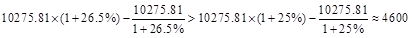 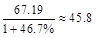 96．【解析】C。由柱状图中数据容易看出：2008年世界货物进出口总额差距最大。再由表格中数据简单估算：日本货物进口额增长速度略大于10%；东盟货物进口额增长速度约为 （可直除得到首位）；韩国货物进口额增长速度约为 （可直除得到首位）；中国台湾货物进口额增长速度明显小于5%。故韩国排在第二位。因此，本题答案为C选项。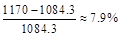 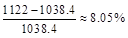 97．【解析】D。无简便计算方法，2005年和2008年主要国家（地区）货物贸易出口额分别为：2005年，1629+1437+1245+840+554+351+165+132＝6353亿美元； 2008年，2929+2523+1907+1161+1141+740+259+330＝10990亿美元。故2005-2008年的增长率为 ，故年均增长率约为 ，故2010年的相应出口总额约为10990×1.2×1.2=15825.6亿美元。因此，本题答案为D选项。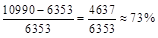 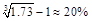 98．【解析】C。由上题计算过程可知，2008年主要国家（地区）货物出口总额之和约为10990亿美元，占世界货物出口总额的比重为 ；2005年为6353亿美元，占当年世界货物出口总额的比重为 ， 。因此，本题答案为C选项。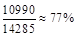 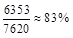 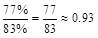 99．【解析】C。2004～2008年世界货物进出口总额依次为11545亿元，14220亿元，17605亿元，21746亿元，25616亿美元。故直接比较以下四个数的大小即可： ， ， ， ；采用直除法，直除首两位依次为12、12、12、11，故2008年的增长率最低，观察选项只有C项满足。因此，本题答案为C选项。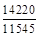 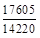 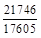 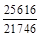 100．【解析】D。A项，2006年货物进口额排名第六的国家是美国，其2007年货物进口额排名仍为第六，故A项错误；B项，由柱状图，世界货物进出口额差距最大的年度明显为2008年，故B项错误；C项，若保持增速不变，2009年世界货物进出口总额约为 ，故C项错误；D项，由于A、B、C三项错误，故D项正确。可由表格中亚洲国家的历年数据计算各年增长率分析得到。(计算起来较为复杂，考试的时候不必计算该项)因此，本题答案为D选项。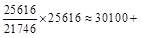 